What Does Coaching Choice College have to offer?Individualized coach trainingTraining in life coachingTraining in business coachingTraining in wellness coachingNiche area trainingTraining in Cognitions of ChoiceThe development of assessment skillsThe development of social entrepreneur skillsGuidance in developing your personalized wellness model of coachingSupport to launch your coaching businessOngoing training and continuing education supportIndividualized Training:The student pursuing training and certification in coaching may choose a specific area of wellness & prevention in which to develop the project and ultimate coaching business. An individual area of study and research is pursued with the intent of developing a coaching business that will provide a viable income source for the student coach upon completion of training and acquisition of the coaching certificate.  Growing Social Entrepreneurs is our Business!Support for Veterans:Coaching Choice College Supports our veterans by offering a 50% discount.  All other trainees may receive a 10% discount by signing and showing this brochure.  Monthly sessions with monthly payment plan options are available upon request. Testimonial: I completed the Wellness Coach Training Certificate program with Choice College in April, 2012.     It was a wonderful one on one experience which made it possible to not only receive an in depth review of the subject matter, but as critical, I was afforded many discussions exploring  specific opportunities for development of my personal coaching business.  Clare Steffen, Ed.D., BCC is a genuinely seasoned and caring teacher and practitioner.  I would recommend this program to those professionals who are expanding their psychology practices as well as those who are leaving managed care.
Robin Muskal, Ph.D.
Certified Wellness CoachFoundational Training Program:East Meets West (30 hours) This program explores the marriage between an allopathic and holistic approach to coaching.  The program provides an in-depth examination of the core competencies.  This foundational program is included in the 60 hour training program, Designing Personal Relationships by Choice.Designing Personal Relationships by Choice (60 hours)Building on the foundational training, in this program the trainee receive both the East Meets West program along with incorporating the wellness model into the development of healthy relationships. The new choice thinking model is applied to use Cognitions of Choice, assess for wellness, and build confidence in coaching clients. 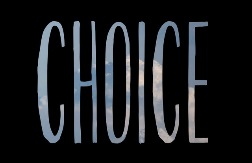 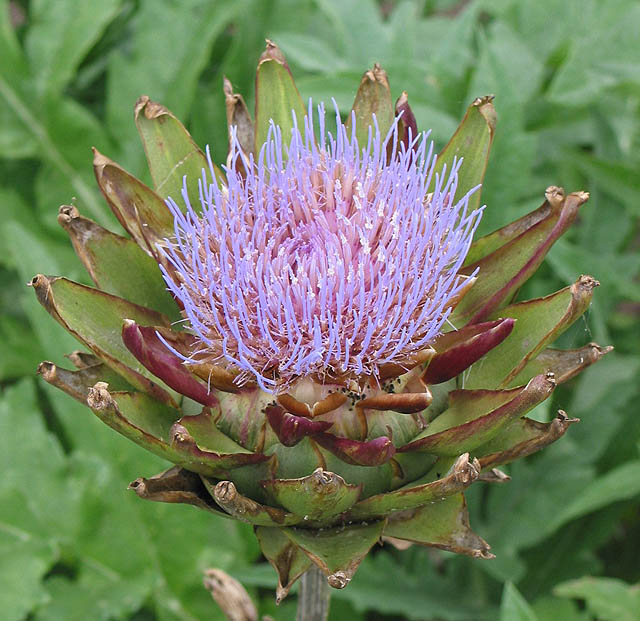 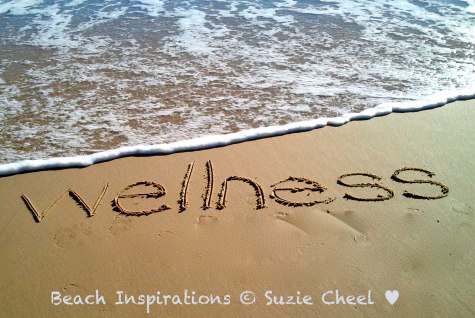 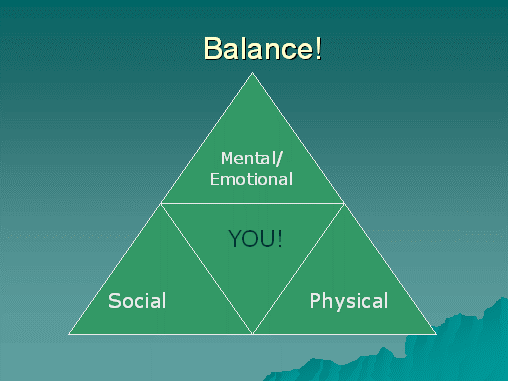 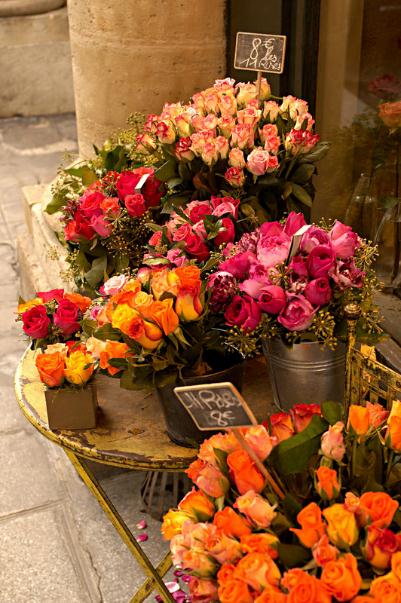 